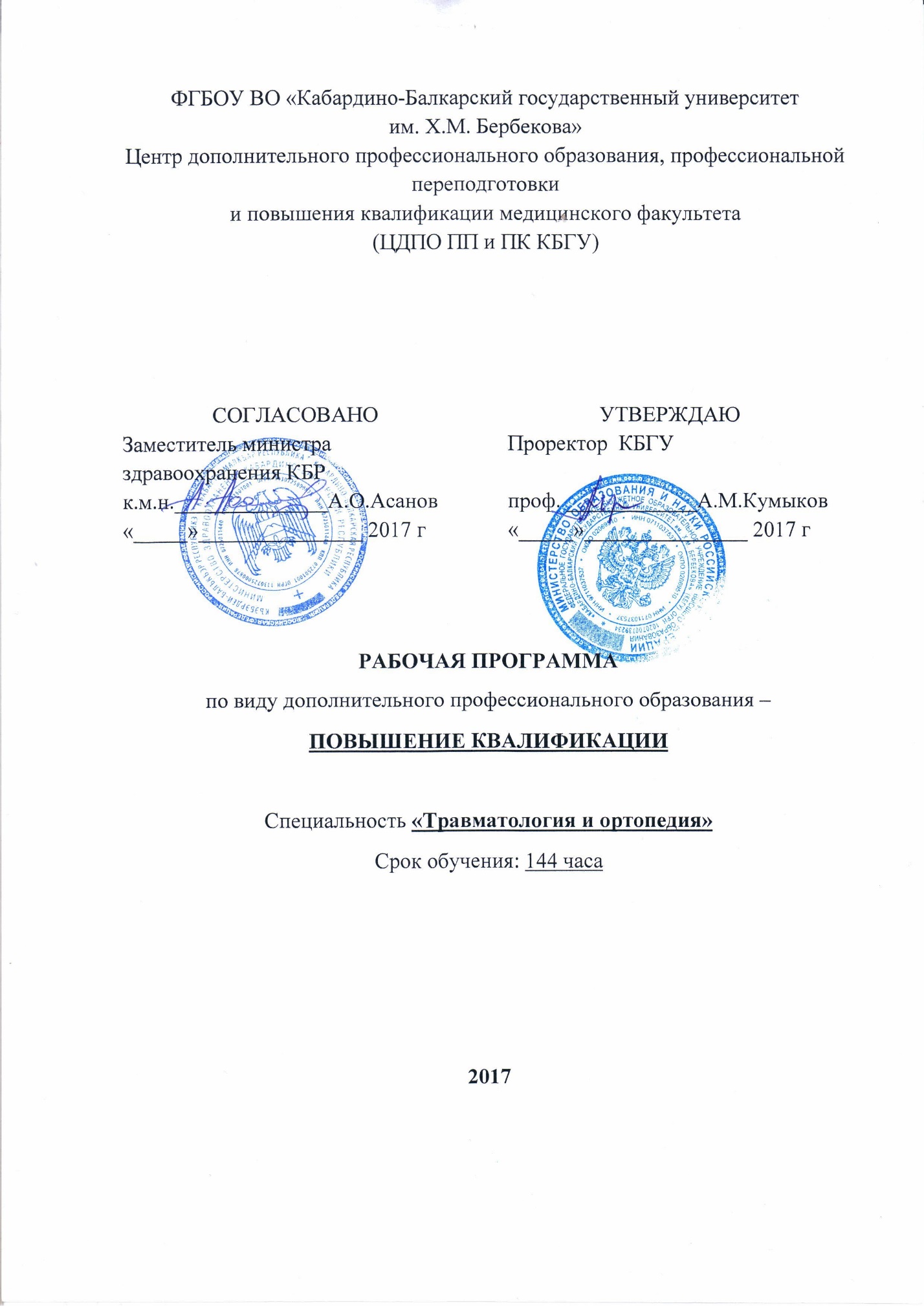 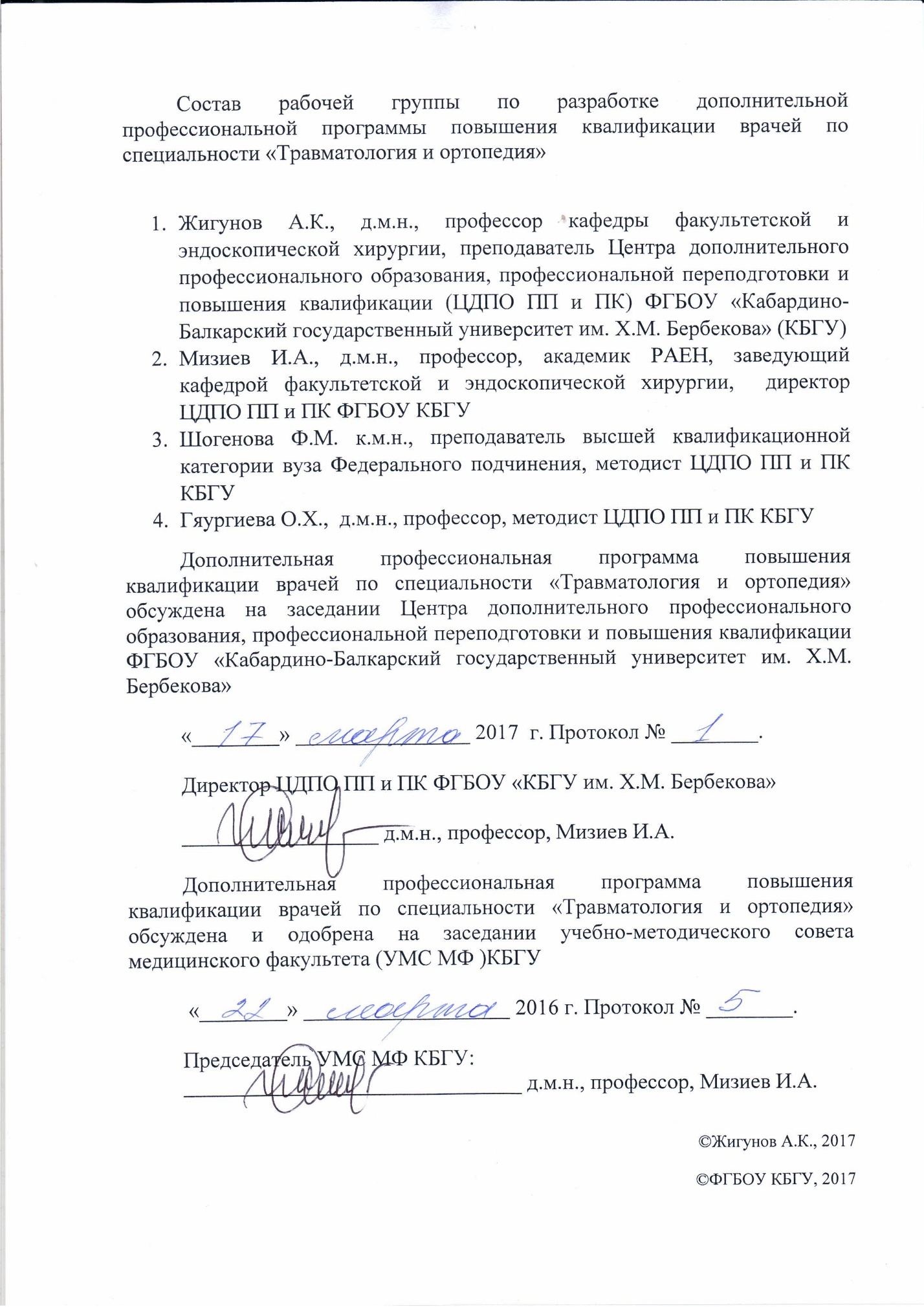 1. ОБЩИЕ ПОЛОЖЕНИЯДанная программа позволяет совершенствовать имеющиеся и получать новые компетенции для профессиональной деятельности и повышать профессиональный уровень в рамках имеющейся квалификации, что соответствует положениям ст.76 Федерального закона «Об образовании в Российской Федерации» (ФЗ 273 от  29.12.2012 г.): ч.1 «Дополнительное профессиональное образование направлено на удовлетворение образовательных и профессиональных потребностей, профессиональное развитие человека, обеспечение соответствия его квалификации меняющимся условиям профессиональной деятельности и социальной среды»; ч.2: «Дополнительное профессиональное образование осуществляется посредством реализации  дополнительных профессиональных программ (программ повышения квалификации и программ профессиональной переподготовки)»: ч.4: «Программа повышения квалификации направлена на совершенствование и (или) получение новой компетенции, необходимой для профессиональной деятельности и (или) повышение профессионального уровня в рамках имеющейся квалификации».Трудоемкость освоения – 144 академических часа.Основными компонентами программы являются:- цель программы;- планируемые результаты обучения(планируемые результаты обучения соответствуют профессиональным стандартам, квалификационным характеристикам по соответствующим должностям, профессиям и специальностям);- учебный план;- учебно-тематический план;- рабочие программы учебных модулей: «Основы социальной гигиены и организация службы социальной гигиены и организация травматолого-ортопедической службы», «Специальные дисциплины», «Региональный компонент социально-значимых болезней», «Медицина катастроф», «Занятия в симуляционном центре»;- организационные условия реализации программы включают учебно-методическую документацию, учебно-методическую литературу, материально-техническую базу, оснащение учебных аудиторий, клинические базы, кадровое обеспечение реализации программы, Положение Центра ДПО ПП и ПК КБГУ;- образцы оценочных материалов для проведения итоговой аттестации (вопросы к экзамену, примеры тестовых заданий и клинических задач):В учебном плане указывается перечень изучаемых тем, трудоемкость, формы организации учебного процесса, виды контроля знаний и умений.Обучение слушателей завершает итоговая аттестация по программе повышения квалификации врачей – травматологов-ортопедов посредством проведения экзамена для выявления теоретической и практической подготовки слушателей.2. ХАРАКТЕРИСТИКА НОВОЙ КВАЛИФИКАЦИИ И СВЯЗАННЫХ С НЕЙ ВИДОВ ПРОФЕССИОНАЛЬНОЙ ДЕЯТЕЛЬНОСТИ, ТРУДОВЫХ ФУНКЦИЙ И (ИЛИ) УРОВНЕЙ КВАЛИФИКАЦИИПриказ Министерства здравоохранения, социального развития Российской Федерации от 23 июля 2010 г.№541н «Об утверждении единого квалификационного справочника должностей руководителей, специалистов и служащих», раздел «Квалификационные характеристики должностей работников в сфере здравоохранения».2.1. Должностные обязанности. Выполняет перечень работ и услуг для диагностики заболевания, оценки состояния больного и клинической ситуации в соответствии со стандартом медицинской помощи. Выполняет перечень работ и услуг для лечения заболевания, состояния, клинической ситуации в соответствии со стандартом медицинской помощи. Оказывает консультативную помощь врачам-специалистам по своей специальности. Контролирует правильность проведения диагностических и лечебных процедур, эксплуатации инструментария, аппаратуры и оборудования, рационального использования реактивов и лекарственных препаратов, соблюдение правил техники безопасности и охраны труда средним и младшим медицинским персоналом. Планирует свою работу и анализирует показатели своей деятельности. Обеспечивает своевременное и качественное оформление медицинской и иной документации в соответствии с установленными правилами. Проводит санитарно-просветительную работу. Соблюдает правила и принципы врачебной этики и деонтологии. Участвует в проведении экспертизы временной нетрудоспособности и готовит необходимые документы для медико-социальной экспертизы.2.2. Должен знать: Конституцию Российской Федерации; законы и иные нормативные правовые акты Российской Федерации в сфере здравоохранения; основы организации медико-санитарной помощи, скорой медицинской помощи, специализированной, в том числе высокотехнологичной; теоретические основы, принципы и методы диспансеризации; организационно-экономические основы деятельности врача-травматолога-ортопеда и медицинских работников в условиях бюджетно-страховой медицины; основы гигиены труда, организации и экономики здравоохранения, медицинской этики и деонтологии; правовые аспекты медицинской деятельности; общие принципы и основные методы клинической, инструментальной и лабораторной диагностики функционального состояния органов и систем человеческого организма; этиологию, патогенез, клиническую симптоматику, особенности течения, принципы комплексного лечения основных заболеваний; правила оказания неотложной медицинской помощи; основы экспертизы временной нетрудоспособности и медико-социальной экспертизы; современные методы профилактики, диагностики, лечения и реабилитации; содержание и разделы травматологии и ортопедии как самостоятельной клинической дисциплины; задачи, организацию, структуру, штаты и оснащение службы травматологии и ортопедии; правила оформления медицинской документации; порядок проведения экспертизы временной нетрудоспособности и медико-социальной экспертизы; принципы планирования деятельности и отчетности службы травматологии и ортопедии; о территориальной программе государственных гарантий оказания гражданам бесплатной медицинской помощи в субъекте Российской Федерации; вопросы связи заболеваний опорно-двигательного аппарата с профессией; правила санитарно-эпидемиологического режима; основы трудового законодательства; правила внутреннего трудового распорядка; правила по охране труда и пожарной безопасности.2.3. Требования к квалификации. Высшее профессиональное образование по специальности "Лечебное дело" или "Педиатрия", послевузовское профессиональное образование (интернатура и (или) ординатура) по специальности "Травматология и ортопедия", сертификат специалиста по специальности "Травматология и ортопедия" без предъявления требований к стажу работы.2.4. Характеристика универсальных и профессиональных компетенций, подлежащих совершенствованию в результате освоения дополнительной профессиональной программы повышения квалификации «Травматология и ортопедия»В результате освоения программы у слушателей должны быть сформированы универсальные и профессиональные компетенции.универсальные компетенции:-готовностью к абстрактному мышлению, анализу, синтезу (УК-1);-готовностью к управлению коллективом, толерантно воспринимать социальные, этнические, конфессиональные и культурные различия (УК-2);-готовностью к участию в педагогической деятельности по программам среднего и высшего медицинского образования или среднего и высшего фармацевтического образования, а также по дополнительным профессиональным программам для лиц, имеющих среднее профессиональное или высшее образование, в порядке, установленном федеральным органом исполнительной власти, осуществляющим функции по выработке государственной политики и нормативно-правовому регулированию в сфере здравоохранения (УК-3) профессиональные компетенции:профилактическая деятельность:- готовность к осуществлению комплекса мероприятий, направленных на сохранение и укрепление здоровья и включающих в себя формирование здорового образа жизни, предупреждение возникновения и (или) распространения травм и ортопедических заболеваний, их раннюю диагностику, выявление причин и условий их возникновения и развития, а также направленных на устранение вредного влияния на здоровье человека факторов среды его обитания (ПК-1);- готовность к проведению профилактических медицинских осмотров, диспансеризации и осуществлению диспансерного наблюдения за пациентами с травмами и их последствиями и ортопедической патологией (ПК-2);- готовность к проведению противоэпидемических мероприятий, организации защиты населения в очагах особо опасных инфекций, при ухудшении радиационной обстановки, стихийных бедствиях и иных чрезвычайных ситуациях (ПК-3);- готовность к применению социально-гигиенических методик сбора и медико-статистического анализа информации о травматизме и ортопедической заболеваемости (ПК-4); диагностическая деятельность:- готовность к диагностике травм опорно-двигательного аппарата, ортопедических заболеваний и неотложных состояний в соответствии с Международной статистической классификацией болезней и проблем, связанных со здоровьем (ПК-5);- готовность к проведению экспертизы временной нетрудоспособности и участие в иных видах медицинской экспертизы (ПК-6);лечебная деятельность:- готовность к определению тактики ведения, ведению и лечению пациентов, нуждающихся в травматологической и ортопедической помощи (ПК-7);- готовность к участию в оказании медицинской помощи при чрезвычайных ситуациях, в том числе участию в медицинской эвакуации (ПК-8);реабилитационная деятельность:- готовность к применению природных лечебных факторов, лекарственной, не медикаментозной терапии и других методов у пациентов перенесших травмы опорно-двигательного аппарата и ортопедической патологией, нуждающихся в медицинской реабилитации и санаторно-курортном лечении (ПК-9);психолого-педагогическая деятельность:- готовность к формированию у населения, пациентов и членов их семей мотивации, направленной на сохранение и укрепление своего здоровья и здоровья окружающих, обучению пациентов основным гигиеническим мероприятиям оздоровительного характера, способствующим сохранению и укреплению здоровья, профилактике травм и заболеваний (ПК-10);организационно-управленческая деятельность:- готовность к применению основных принципов организации и управления в сфере охраны здоровья граждан в медицинских организациях и их структурных подразделениях (ПК-11);- готовность к проведению оценки качества оказания травматологической и ортопедической помощи с использованием основных медико-статистических показателей (ПК-12);- готовность к организации медицинской помощи при чрезвычайных ситуациях, в том числе медицинской эвакуации (ПК-13).2.5. Перечень знаний, умений и навыков врача-травматолога-ортопеда после завершения обученияПо окончании обучения врач-травматолог-ортопед будет обладать знаниями:- основополагающие характеристики врача-травматолога-ортопеда, принятые профессиональными организациями;- обязательные компетенции врача-травматолога-ортопеда;- новейшие формы организации травматологической и ортопедической службы в современном мире;- модели организации учреждений первичной медико-санитарной помощи;- основные принципы обязательного медицинского страхования, права и обязанности застрахованных граждан;- определение и основные принципы доказательной медицины;- принципы критической оценки качества научных исследований по диагностике, лечению и прогнозу заболеваний;- принципы разработки клинических рекомендаций.По окончании обучения врач-травматолог-ортопед будет обладать умениями:- интерпретировать результаты современных лабораторных тестов и делать по ним заключения;- проводить диагностику и дифференциальную диагностику с учетом всего комплекса клинических, лабораторных, инструментальных данных;- определять степень поражения органов-мишеней и воздействовать на скорость и интенсивность прогрессирования их поражения;- оценивать отдаленные риски развития осложнений в зависимости от возраста и половых различий;- формулировать диагноз с учетом МКБ-10 и национальных рекомендаций;- использовать в лечении средства с доказанным политропным или класс специфическим действием, используя данные доказательной медицины;- применять знания по фармакокинетике и взаимодействию этих средств с лекарственными препаратами других групп;- оказывать неотложную помощь в амбулаторно-поликлинических условиях.По окончании обучения врач-травматолог-ортопед будет владеть навыками:профилактическая деятельность:- предупреждение возникновения ортопедических заболеваний среди населения путем проведения профилактических и противоэпидемических мероприятий;- участие в проведении профилактических медицинских осмотров, диспансеризации, диспансерного наблюдения;- проведение сбора и медико-статистического анализа информации о показателях травматизма и ортопедической заболеваемости различных возрастно-половых групп и ее влияния на состояние их здоровья;диагностическая деятельность:- диагностика травм и ортопедических заболеваний и патологических состояний пациентов;- проведение экспертизы временной нетрудоспособности и участие в иных видах медицинской экспертизы;лечебная деятельность:- оказание травматологической и ортопедической помощи пациентам;- участие в оказании медицинской помощи при чрезвычайных ситуациях, в том числе участие в медицинской эвакуации;реабилитационная деятельность:- проведение медицинской реабилитации и санаторно-курортного лечения пациентов после травм и ортопедических заболеваний;психолого-педагогическая деятельность:- формирование у населения, пациентов и членов их семей мотивации, направленной на сохранение и укрепление своего здоровья и здоровья окружающих;организационно-управленческая деятельность:- применение основных принципов организации оказания травматологической и ортопедической помощи в медицинских организациях и их структурных подразделениях;- создание в медицинских организациях травматологического и ортопедического профиля благоприятных условий для пребывания пациентов и трудовой деятельности медицинского персонала с учетом требований техники безопасности и охраны труда;- ведение учетно-отчетной документации в медицинских организациях и ее структурных подразделениях;- организация проведения медицинской экспертизы;- участие в организации оценки качества оказания травматологической и ортопедической помощи пациентам;- соблюдение основных требований информационной безопасности.3. ТРЕБОВАНИЯ К ИТОГОВОЙ АТТЕСТАЦИИИтоговая аттестация проводится в форме сертификационного экзамена и должна выявлять теоретическую и практическую подготовку врача-травматолога-ортопеда в соответствии с требованиями квалификационных характеристик и профессиональных стандартов. Обучающийся допускается к итоговой аттестации после изучения дисциплин в объеме, предусмотренном учебным планом дополнительной профессиональной программы повышения квалификации врачей.Лица, освоившие дополнительную профессиональную программу повышения квалификации врачей по специальности «Травматология и ортопедия» и успешно прошедшие итоговую аттестацию, получают документ о дополнительном профессиональном образовании – удостоверение о повышении квалификации и сертификат специалиста.4. УЧЕБНЫЙ ПЛАНкурсов повышения квалификации врачей цикл «АКТУАЛЬНЫЕ ВОПРОСЫ ТРАВМАТОЛОГИИ И ОРТОПЕДИИ»Цель: совершенствование специалиста травматолога-ортопеда по актуальным вопросам травматологии, ортопедии и смежным дисциплинам в соответствии с профессионально-должностными обязанностями.Категория слушателей: заведующие и врачи травматологических и ортопедических учреждений, отделений стационаров, травматологических кабинетов поликлиник и травматологических пунктов. Срок обучения: 1 месяцФорма обучения: с отрывом от работыРежим обучения: 6 часов в день5. УЧЕБНО-ТЕМАТИЧЕСКИЙ ПЛАНкурсов повышения квалификации врачей цикл «АКТУАЛЬНЫЕ ВОПРОСЫ ТРАВМАТОЛОГИИ И ОРТОПЕДИИ»Цель: совершенствование специалиста травматолога-ортопеда по актуальным вопросам травматологии, ортопедии и смежным дисциплинам в соответствии с профессионально-должностными обязанностями.Категория слушателей: заведующие и врачи травматологических и ортопедических учреждений, отделений стационаров, травматологических кабинетов поликлиник и травматологических пунктов. Срок обучения: 1 месяцФорма обучения: с отрывом от работыРежим обучения: 6 часов в день6. УЧЕБНО-ТЕМАТИЧЕСКИЙ ПЛАНкурсов повышения квалификации врачей цикл «АКТУАЛЬНЫЕ ВОПРОСЫ ТРАВМАТОЛОГИИ И ОРТОПЕДИИ»Совершенствуемые универсальные и профессиональные компетенцииУЧЕБНО-МЕТОДИЧЕСКОЕ И ИНФОРМАЦИОННОЕ ОБЕСПЕЧЕНИЕНормативные правовые актыФедеральный закон от 29.12.2012 № 273-ФЗ «Об образовании в Российской Федерации»;Федеральный закон от 21.11.2011 № 323-ФЗ «Об основах охраны здоровья граждан в Российской Федерации»;Федеральный закон от 29.11.2010 № 326-ФЗ «Об обязательном медицинском страховании в Российской Федерации»;Приказ Министерства образования и науки Российской Федерации от 1 июля 2013 г. № 499 «Об утверждении порядка организации и осуществления образовательной деятельности по дополнительным профессиональным программам»;Приказ Министерства здравоохранения Российской Федерации от 8 октября 2015 г. № 707н «Об	утверждении квалификационных требований к медицинским и фармацевтическим работникам с высшим образованием по направлению подготовки "Здравоохранение и медицинские науки".Приказ Министерства здравоохранения и социального развития Российской Федерации от 23.07.2010 № 541 и 1«Об утверждении единого квалификационного справочника должностей руководителей, специалистов и служащих», раздел «Квалификационные характеристики должностей работников в сфере здравоохранения»;Приказ Министерства здравоохранения и социального развития Российской Федерации от 15.05.2012 № 543н «Об утверждении Положения об организации оказания первичной медико-санитарной помощи взрослому населению»;Приказ Минздравсоцразвития РФ: от 04.05.2012 № 477н «Об утверждении перечня состояний, при которых оказывается первая помощь, и перечня мероприятий по оказанию первой помощи»Приказ Минздрава России №1183н от 24.12.2010г. "Об утверждении порядка оказания медицинской помощи взрослому населению Российской Федерации при заболеваниях терапевтического профиля". Зарегистрирован Минюстом России 11.02.2011г.Приказ Минздрава России №543н от 15.05.2012г. об утверждении Положения об организации оказания первичной медико-санитарной помощи взрослому населению.Основная литератураТравматология: национальное руководство / Под ред. Г.П. Котельникова, С.П. Миронова. - 2-е изд., перераб. и доп. - М.: ГЭОТАР-Медиа, 2011. - 1104 с. Травматология : нац. руководство: краткое издание / [авт.-сост.: О. Е. Агранович и др.] ; под ред. Г. П. Котельникова, С. П. Миронова. - М. : ГЭОТАР-Медиа, 2016. - 524 с. - (Национальные руководства). Ортопедия : национальное руководство / Под ред. С.П. Миронова, Г.П. Котельникова. - 2-е изд., перераб. и доп. - М. : ГЭОТАР-Медиа, 2013. - 944 с. Протоколы диагностики и лечения пострадавших с сочетанными, множественными и изолированными травмами, сопровождающимися шоком: метод. рек. / А. А. Лобжанидзе, О. Н. Эргашев, П. Н. Рязанов, А. В. Вальденберг; [под ред. С. Ф. Багненко]. - СПб. : Изд-во ПСПбГМУ, 2014. - 53 с. Реабилитация в травматологии: руководство. Епифанов В.А., Епифанов А.В. 2010. - 336 с. Серия "Библиотека врача-специалиста". Эндопротезирование тазобедренного сустава. Основы и практика: руководство. Загородний Н.В. 2012. - 704 с. Серия "Библиотека врача-специалиста".Травмы кисти / И. Ю. Клюквин, И. Ю. Мигулева, В. П. Охотский. - М. : ГЭОТАР- Медиа, 2014. - 192 с. Серия "Библиотека врача-специалиста". Остеопороз: руководство. Котельников Г.П., Булгакова С.В. 2010. - 512 с. Серия "Библиотека врача-специалиста".Боли в суставах. Дифференциальная диагностика: руководство. Филоненко С.П., Якушин С.С. 2010. - 176 с. Серия "Библиотека врача-специалиста".Черепно-мозговая травма: руководство. Шагинян Г.Г., Древаль О.Н., Зайцев О.С. / Под ред. О.Н. Древаля. 2010. - 288 с. Серия "Библиотека врача-специалиста". Межвертельная ротационная остеотомия при лечении асептического некроза головки бедренной кости: метод. рекомендации /  [Сост.: Н. В. Корнилов, О. П. Большаков, Р. М. Расулов и др.]. - СПб. : Изд-во СПбГМУ, 2010.   Викторова И.А., Гришечкина И.А. Экспертиза временной нетрудоспособности и медико-социальная экспертиза в амбулаторной практике. Учебное пособие. - М. ГЭОТАР-Медиа.-2015. - 144 с.Дополнительная литература1. Плавинский С.Л., Баринова А.П., Савина В.А. и др. Общественное здоровье и права человека. Конфликт публичного интереса и индивидуальных свобод / под ред. О.В. Леонтьева. - М.: СпецЛит,- 2014. - 127 с.2. Общественное здоровье и здравоохранение. Национальное руководство / под ред. В.И. Стародубова, О.П. Щепина и др. - М.: ГЭОТАР-Медиа.- 2014. - 624 с.Базы данных, информационно-справочные системыСтандарты медицинской помощи: http://www.rspor.ru/ Государственный реестр лекарственных средств: http://grls.rosminzdrav.ru/ФГУ Научный центр экспертизы средств медицинского применения Росздравнадзора. Обращение лекарственных средств: http://www.regmed.ruФонд фармацевтической информации: http://www.drugreg.ruРоссийская энциклопедия лекарств (РЛС): http://www.rlsnet.ruСправочник Видаль. Лекарственные препараты в России: http://www.vidal.ruСайт Главного внештатного специалиста - клинического фармаколога Министерства здравоохранения и социального развития РФ - http://www.clinpharmrussia.ruМежрегиональное общество специалистов доказательной медицины.http://www.osdm.org/index.phpМосковский центр доказательной медицины, http://evbmed.fbm.msu.ru/Сайт «Формулярная система России». http://www.formuIar.ruМежрегиональная ассоциация по клинической микробиологии и антимикробной химиотерапии (МАКМАХ). http://antibiotic.ru/iacmac/Сайт программы для клинических фармакологов: http://pharmsuite.ru/МАТЕРИАЛЬНО-ТЕХНИЧЕСКОЕ ОБЕСПЕЧЕНИЕКабинеты. Аудитории №№101, 401, 416, 417 Центра ДПО ПП и ПК медицинского факультета КБГУ, аудитории клинических баз КБГУ.Кабинеты функциональных и инструментальных методов исследования клинических баз КБГУ.Лаборатории в лечебно-профилактических учреждениях – базах медицинского факультета КБГУ.Мебель. 65 столов, 150 стульев, 3 интерактивные доски, экраны.Оснащение симуляционного цента: тренажеры, тренажерные комплексы, фантомы, муляжи, спирографы, электрокардиографы.Технические средства обучения: персональные компьютеры с выходом в интернет – 30,мультимедийное оборудование.ОЦЕНОЧНЫЕ СРЕДСТВАКонтроль успеваемости осуществляют путем оценки освоения модулей. Промежуточная аттестация проводится в форме зачета. Итоговая аттестация – в форме экзамена и должна выявлять теоретическую и практическую подготовку врача-травматолога-ортопеда по программе «Травматология и ортопедия» в соответствии с требованиями квалификационных характеристик и профессиональных стандартов.Примерная тематика рефератов:Особенности организации оказания первичной медико-санитарной помощи взрослому населению в Российской Федерации.Определение научно-доказательной медицины (НДМ) и предпосылки к развитию НДМ. Этапы внедрения НДМ в практическую деятельность врача. Классификация уровней доказательности, используемая в научной литературе и клинических рекомендациях.Понятие переживания болезни личностью.Особенности возрастной психологии.Раны и их лечение на этапах эвакуации.Травмы головы и позвоночника.Травмы таза и конечностей.Острая травма грудной клетки.Острая травма брюшной полости.Травмы грудной клетки.Посттравматическая печеночно-почечная недостаточность.Врожденные пороки развития опорно-двигательного аппарата.Врожденные и приобретенные деформации позвоночника.Косолапость.Кривошея.Врожденный вывих бедра.Эндотоксикоз в травматологии.Инфузионная терапия в травматологии и ортопедии.Вялые и спастические параличи в травматологии и ортопедии.Деформирующий остеоартроз.Примерная тематика контрольных вопросов для итоговой аттестацииСостояние травматологии и ортопедии в современном мире.Успехи и недостатки в мировой, российской и региональной травматологии и ортопедии.Травмы головы.Травмы позвоночника.Травмы конечностей.Травмы кисти.Раны и их лечение ан этапах эвакуации.Сочетанная травма.Травмы грудной клетки. Гемоторакс. Пневмоторакс. Эмпиема.Тромбоэмболия легочной артерии.Закрытые травмы живота.Проникающие ранения живота.Посттравматические грыжи живота.Дифференциальная диагностика травм органов брюшной полости у лиц пожилого возраста.Дифференциальная диагностика травм органов брюшной полости у женщин.Острая посттравматическая печеночно-почечная недостаточность.Врожденная патология опорно-двигательного аппарата.Приобретенная патология опорно-двигательного аппарата.Кифосколиотическая болезнь.Кривошея.Врожденный вывих бедра.Инфекция в травматологии и ортопедии.Сепсис в травматологии и ортопедии.Антибактериальная профилактика и терапия воспалительных и гнойных осложнений при травмах.Региональный компонент: сахарный диабет.Региональный компонент: туберкулез.Региональный компонент: болезни щитовидной железы.Проблема онкологических заболеваний в травматологии и ортопедии.Эндотоксикоз в травматологии и ортопедии.Экспертиза временной нетрудоспособности и другие виды экспертиз в травматологии и ортопедии.Медицинская информатика и статистика в травматологии и ортопедии.Юридические основы профессиональной деятельности врача-травматолога-ортопеда.Этика и деонтология в травматологии и ортопедииВопросы медицинского обеспечения населения при чрезвычайных ситуациях.Реабилитация в травматологии и ортопедии. Санаторно-курортное лечение в травматологии и ортопедии.Детский травматизм.Методы обследования в травматологии и ортопедии.Методы обезболивания в травматологии и ортопедии.Консервативные и оперативные методы лечения повреждений костей и суставов.Примеры тестовых заданийИнструкция:  Выберите один правильный ответ.1.001 Формированию "болезни перелома" способствует:а) ранняя функцияб) длительная иммобилизацияв) боль и нарушение функции конечностиг) потеря механической нагрузки конечностид) правильно Б,В,Г (+)е) правильно А,Б,В1.002 Основными принципами внутреннего остеосинтеза являются:а) анатомическая репозицияб) стабильная внутренняя фиксацияв) сохранение кровоснабжения фрагментов костиг) ранняя безболезненная функция конечностид) дополнительная гипсовая иммобилизацияе) правильно А,Б,В,Г. (+)1.003 Целью оперативного лечения переломов являются:а) исключение длительной иммобилизации суставовб) точная реконструкция внутрисуставных поврежденийв) ранняя и стабильная фиксация переломаг) улучшение кровоснабжения костид) правильно А,Б,В. (+)1.004 Стабильность накостного остеосинтеза обеспечивается:а) качественными характеристиками металлаб) статическими и динамическими силами напряжения и жёсткости конструкциив) использованием большого количества винтовг) увеличением размеров нагружаемой поверхностид) правильно а,б,г  (+)1.005 Концепция накостного остеосинтеза имеет следующие цели:а) минимальное интраоперационное нарушение кровоснабженияб) улучшение консолидации под пластинойв) минимальное повреждение костиг) оптимальная переносимость тканями металлад) использование прочных винтове) правильно а,б,в,г  (+)1.006 Стабильность при использовании стягивающих винтов обеспечивается:а) введением центрального винта под прямым углом к оси кости, а боковых – под прямыми углами к поверхности перелома  (+)б) введением винтов под прямым углом коси костив) велением винтов под прямым углом к плоскости переломаг) введением большего количества винтов1.007 Защитная, или нейтрализационная пластина используется:а) при выполнении фиксации перелома стягивающими винтамиб) при угрозе развития инфекциив) при компрессионном остеосинтезе  (+)г) при поперечных переломах1.008 Опорная пластина используется:а) при диафизарных переломахб) при оскольчатых переломахв) при метафизарных и эпифизарных переломах  (+)г) при инфицированных переломах1.009 Необходимым условием для фиксации стягиванием являются:а) способность пластины или проволоки выдерживать действие растягивающих силб) способность кости выдерживать компрессиюв) дефект противоположного пластине кортикального слояг) интактность противоположного пластине кортикального слояд) правильно а,б,г  (+)1.010 Мостообразующие пластины применяют:а) при переломе двух сегментовб) при поперечных переломахв) при оскольчатых переломах  (+)г) при внутрисуставных переломах1.011 Использование интермедуллярного стержня с блокированием обеспечивает:а) ротационную стабильностьб) осевую стабильностьв) миниинвазивную технику операцииг) максимальную стабильностьд) профилактику осложненийе) правильно а,б,в  (+)1.012 Перелом хирургической шейки лопатки со смещением необходимо лечить:а) гипсовой повязкой Дезоб) Гипсовой торакобрахиальной повязкойв) на отводящей торакобрахиальной шине с вытяжением за локтевой отростокг) на скелетном вытяжении за локтевой отростокд) открытая репозиция и фиксация пластинойе) правильно в, д. (+)1.013 Показанием к операции при переломах ключицы являются:а) перелом диафиза ключицы со смешениемб) латеральный перелом ключицы со смещениемв) угроза перфорации кожи отломкомг) перелом, сопровождающийся нейроваскулярными нарушениямид) открытые переломые) перелома, сочетающиеся с переломом хирургической шейки лопаткиж) правильно б,в,г,д,е  (+)1.014 Показанием к операции при переломах хирургической шейки плеча являются:а) абдукционные переломы со смещениемб) переломо-вывихив) вколоченные переломыг) нестабильные переломыд) переломы большого бугра со смещениеме) интерпозиция сухожильем двуглавой мышцыж) Правильно б,г,д,е. (+)1.015 При переломах плечевой кости в нижней 1/3 целесообразно использовать доступ:а) переднийб) внутреннийв) задний  (+)г) наружный1.016 При переломах обеих костей предплечья целесообразно оперативно фиксировать:а) одну лучевую костьб) обе кости  (+)в) одну локтевую костьг) одну из костей с дополнительной гипсовой фиксацией1.017 При переломах таза с нарушением непрерывности переднего и заднего отделов в качестве противошоковых мероприятий целесообразно использовать:а) положение Волковичаб) скелетное вытяжениев) стержневой аппаратг) открытую репозицию и внутренний стабильный остеосинтезд) ограничиться внутритазовой блокадой по Школьникову - Селивановуе) правильно Б,В. (+)1.018 При переломах диафиза бедренной кости целесообразно использовать:а) внутренний доступб) передний доступв) передне - наружный доступг) наружный в виде «почтового ящика» (+)д) задний доступ1.019 При закрытых оскольчатых переломах диафиза большеберцовой кости целесообразно:а) проводить в первые часы внутри канальный остеосинтез стержнемб) накостный остеосинтез в первые суткив) ограничиться гипсовой повязкойг) скелетным вытяжением  (+)д) в экстренном порядке провести внеочаговый остеосинтез аппаратом Илизарова1.020 При оперативном лечении переломов лодыжек операция начинается в последовательности:а) фиксации внутренней лодыжки, наружной, межберцового синдесмоза, заднего края большеберцовой костиб) фиксации заднего края, внутренней лодыжки, наружной, межберцового синдесмозав) фиксации межберцового синдесмоза, наружной лодыжки, внутренней, заднего краяг) фиксации наружной лодыжки, заднего края, внутренней лодыжки, межберцового синдесмоза  (+)1.021 Одно травматологическое отделение поликлиники функционирует на территории:а) 10 тыс. населенияб) 100 тыс. населенияв) 200 тыс. населения  (+)г) 300 тыс. населенияд) 400 тыс. населения1.022 Круглосуточная экстренная травматологическая помощь населению организуется в больницах города с населением не менее:а) 10 тыс.б) 100 тыс. (+) в) 300 тыс.г) 500 тыс.д) 1 млн.1.023 Подключичную артерию можно прощупать:а) в надключичной ямке  (+)б) в подключичной ямкев) по переднему краю кивательной мышцыг) по заднему краю кивательной мышцыд) в подмышечной ямке1.024 В полости плечевого сустава проходит сухожилие:а) длинной головки двуглавой мышцы  (+)б) короткой головки двуглавой мышцыв) сухожилия в полости сустава нетг) клювовидно-плечевой мышцыд) трехглавой мышцы1.025 Мягкие ткани задней поверхности лопатки делят на 2 ямки:а) широчайшая мышца спиныб) лопаточная ость  (+)в) акромиальный отростокг) клювовидный отростокд) трапецевидная мышца№№Наименование разделовВсего часовЛекцииПракт. занят.ВсегоПракт. занятия в симул.центре (в т.ч.)РАЗДЕЛ 1.ОБЩЕСТВЕННОЕ ЗДОРОВЬЕ И ЗДРАВООХРАНЕНИЕ1688-РАЗДЕЛ 2.ТРАВМАТОЛОГИЯ И ОРТОПЕДИЯ60204022РАЗДЕЛ 3.ОСТРАЯ ТРАВМА58223624РАЗДЕЛ 4.ВОПРОСЫ СМЕЖНОЙ СПЕЦИАЛЬНОСТИ 4-4-РАЗДЕЛ 5.МЕДИЦИНА КАТАСТРОФ6-66ИТОГО144509452№№Наименование разделов, темВсего часовлекцииПракт. занятия(всего)Практические занятия в си-муляционномЦентре (в т.ч.)РАЗДЕЛ 1.ОБЩЕСТВЕННОЕ ЗДОРО-ВЬЕ И ЗДРАВООХРА-НЕНИЕ1688-ТЕМА 1.1.ТЕМА 1.1.1.Организация травматологи-ческой и ортопедической помощи населению. Экспер-тиза временной нетрудоспо-собностиОрганизация травматологи-ческой и ортопедической помощи населению. Экспер-тиза временной нетрудоспо-собности42--2-ТЕМА 1.2.ТЕМА 1.2.1.Медицинская информатика и статистикаМедицинская информатика и статистика42--2-ТЕМА 1.3.ТЕМА 1.3.1.Юридические основы про-фессиональной деятельности.Этика и деонтология в травматологии и ортопедииЮридические основы про-фессиональной деятельности.Этика и деонтология в травматологии и ортопедии42--2-ТЕМА 1.4.ТЕМА 1.4.1.Гигиена и эпидемиология чрезвычайных ситуацийГигиена и эпидемиология чрезвычайных ситуаций42--2-РАЗДЕЛ 2.ТРАВМАТОЛОГИЯ И ОРТОПЕДИЯ60204022ТЕМА 2.1.ТЕМА 2.1.1.Анатомия конечностей и суставов. Артроскопическая анатомияАнатомия конечностей и суставов. Артроскопическая анатомия4---4-4ТЕМА 2.2.ТЕМА 2.2.1.Методы обследования и обезболивания в травмато-логии и ортопедииМетоды обследования и обезболивания в травмато-логии и ортопедии62--4-2ТЕМА 2.3.ТЕМА 2.3.1.Консервативные и оператив-ные методы лечения повреж-дений костей и суставовКонсервативные и оператив-ные методы лечения повреж-дений костей и суставов62--4-2ТЕМА 2.4.ТЕМА 2.4.1.Опухоли костей и остеохонд-ропатииОпухоли костей и остеохонд-ропатии42--2-2ТЕМА 2.5.ТЕМА 2.5.1.Воспалительные заболевания суставовВоспалительные заболевания суставов62--4-2ТЕМА 2.6.ТЕМА 2.6.1.Методы лечения не сращения, ложных суставовМетоды лечения не сращения, ложных суставов42--2-2ТЕМА 2.7.ТЕМА 2.7.1.Дегенеративно-дистрофичес-кие заболевания суставовДегенеративно-дистрофичес-кие заболевания суставов62--44ТЕМА 2.8.ТЕМА 2.8.1.Заболевания кисти и стопыЗаболевания кисти и стопы62--4-ТЕМА 2.9.ТЕМА 2.9.1.Амбулаторная травматологияАмбулаторная травматология62--42ТЕМА 2.10.ТЕМА 2.10.1.Термическая травмаТермическая травма62--4-2ТЕМА 2.11.ТЕМА 2.11.1.Холодовая травмаХолодовая травма62--4-2РАЗДЕЛ 3.ОСТРАЯ ТРАВМА58223626ТЕМА 3.1.ТЕМА 3.1.1.Методы лечения закрытых  переломовМетоды лечения закрытых  переломов62--4-2ТЕМА 3.2.ТЕМА 3.2.1.Методы лечения открытых переломовМетоды лечения открытых переломов62--4-2ТЕМА 3.3.ТЕМА 3.3.1.Повреждения кисти и стопыПовреждения кисти и стопы62--44ТЕМА 3.4.ТЕМА 3.4.1.Повреждения позвоночникаПовреждения позвоночника62--4-2ТЕМА 3.5.ТЕМА 3.5.1.Повреждения плечевого пояса и верхних конечностейПовреждения плечевого пояса и верхних конечностей42--2--ТЕМА 3.6.ТЕМА 3.6.1.Повреждения костей тазаПовреждения костей таза42--2--ТЕМА 3.7.ТЕМА 3.7.1.Политравма. Множественные и сочетанные поврежденияПолитравма. Множественные и сочетанные повреждения62--4-4ТЕМА 3.8.ТЕМА 3.8.1.Повреждения нижних конечностейПовреждения нижних конечностей62--44ТЕМА 3.9.ТЕМА 3.9.1.Детский травматизмДетский травматизм62--4-4ТЕМА 3.10.ТЕМА 3.10.1.Реабилитация в травматоло-гии и ортопедии. Санаторно-курортное лечение в травматологии и ортопедииРеабилитация в травматоло-гии и ортопедии. Санаторно-курортное лечение в травматологии и ортопедии42--2-2ТЕМА 3.11.ТЕМА 3.11.1.Тромбоэмболия легочной артерии (ТЭЛА)Тромбоэмболия легочной артерии (ТЭЛА)42--2-2РАЗДЕЛ 4.ВОПРОСЫ СМЕЖНОЙ СПЕЦИАЛЬНОСТИ 4-4-ТЕМА 4.1.ТЕМА 4.1.1.Региональный компонент: Физиология и патология щитовидной железыРегиональный компонент: туберкулез4--22---РАЗДЕЛ 5.МЕДИЦИНА КАТАСТРОФ6-66ТЕМА 5.1.1.ТЕМА 5.2.1.ТЕМА 5.3.1.Основы сердечно-легочной реанимацииТравматический шок и синдром длительного раздавливания Электротравма222---222222ИТОГО144509454№№Наименование разделов, темСовершенствуемые универсальные и профессиональные компетенцииРАЗДЕЛ 1.ОБЩЕСТВЕННОЕ ЗДОРОВЬЕ И ЗДРАВООХРАНЕНИЕОБЩЕСТВЕННОЕ ЗДОРОВЬЕ И ЗДРАВООХРАНЕНИЕТЕМА 1.1.Организация травматологической и ортопедической помощи населению. Экспертиза временной нетрудоспособ-ностиУК-1, УК-2, УК-3, ПК-1, ПК-2, ПК-3, ПК-6, ПК-10, ПК-11ТЕМА 1.2.Медицинская информатика и статистикаПК-1, ПК-2, ПК-4, ПК-6, ПК-12ТЕМА 1.3.Юридические основы профессиональной деятельности.Этика и деонтология в травматологии и ортопедииУК-1, УК-2, УК-3, ПК-1, ПК-10ТЕМА 1.4.Гигиена и эпидемиология чрезвычайных ситуацийУК-2, ПК-3, ПК-8, ПК-13РАЗДЕЛ 2.ТРАВМАТОЛОГИЯ И ОРТОПЕДИЯТРАВМАТОЛОГИЯ И ОРТОПЕДИЯТЕМА 2.1.Анатомия конечностей и суставов. Артроскопическая анатомияПК-5ТЕМА 2.2.Методы обследования и обезболивания в травматологии и ортопедииПК-5ТЕМА 2.3.Консервативные и оперативные методы лечения повреждений костей и суставовПК-7ТЕМА 2.4.Опухоли костей и остеохондропатииПК-5, ПК-7ТЕМА 2.5.Воспалительные заболевания суставовПК-5, ПК-7ТЕМА 2.6.Методы лечения не сращения, ложных суставовПК-7ТЕМА 2.7.Дегенеративно-дистрофические заболевания суставовПК-5, ПК-7ТЕМА 2.8.Заболевания кисти и стопыПК-5, ПК-7ТЕМА 2.9.Амбулаторная травматологияПК-5, ПК-7ТЕМА 2.10.Термическая травмаПК-5, ПК-7ТЕМА 2.11.Холодовая травмаПК-5, ПК-7, ПК-9РАЗДЕЛ 3.ОСТРАЯ ТРАВМАОСТРАЯ ТРАВМАТЕМА 3.1.Методы лечения закрытых переломовПК-7, ПК-9ТЕМА 3.2.Методы лечения открытых переломовПК-7, ПК-9ТЕМА 3.3.Повреждения кисти и стопыПК-5, ПК-7ТЕМА 3.4.Повреждения позвоночникаПК-5, ПК-7,  ПК-9ТЕМА 3.5.Повреждения плечевого пояса и верхних конечностейПК-5, ПК-7ТЕМА 3.6.Повреждения костей тазаПК-5, ПК-7,  ПК-9ТЕМА 3.7.Политравма. Множественные и сочетанные поврежденияПК-5, ПК-7, ПК-8ТЕМА 3.8.Повреждения нижних конечностейПК-5, ПК-7ТЕМА 3.9.Детский травматизмПК-5, ПК-7ТЕМА 3.10.Реабилитация в травматологии и ортопедии. Санаторно-курортное лечение в травматологии и ортопедииПК-7, ПК-9ТЕМА 3.11.Тромбоэмболия легочной артерии (ТЭЛА)ПК-5, ПК-7, ПК-9РАЗДЕЛ 4.ВОПРОСЫ СМЕЖНОЙ СПЕЦИАЛЬНОСТИ ВОПРОСЫ СМЕЖНОЙ СПЕЦИАЛЬНОСТИ ТЕМА 4.1.ТЕМА 4.1.1.Региональный компонент: Физиология и патология щитовидной железыРегиональный компонент: ТуберкулезПК-9ПК-9РАЗДЕЛ 5.МЕДИЦИНА КАТАСТРОФМЕДИЦИНА КАТАСТРОФТЕМА 5.1.1.ТЕМА 5.2.1.ТЕМА 5.3.1.Основы сердечно-легочной реанимацииТравматический шок и синдром длительного раздавливания ЭлектротравмаПК-8, ПК-13ПК-8